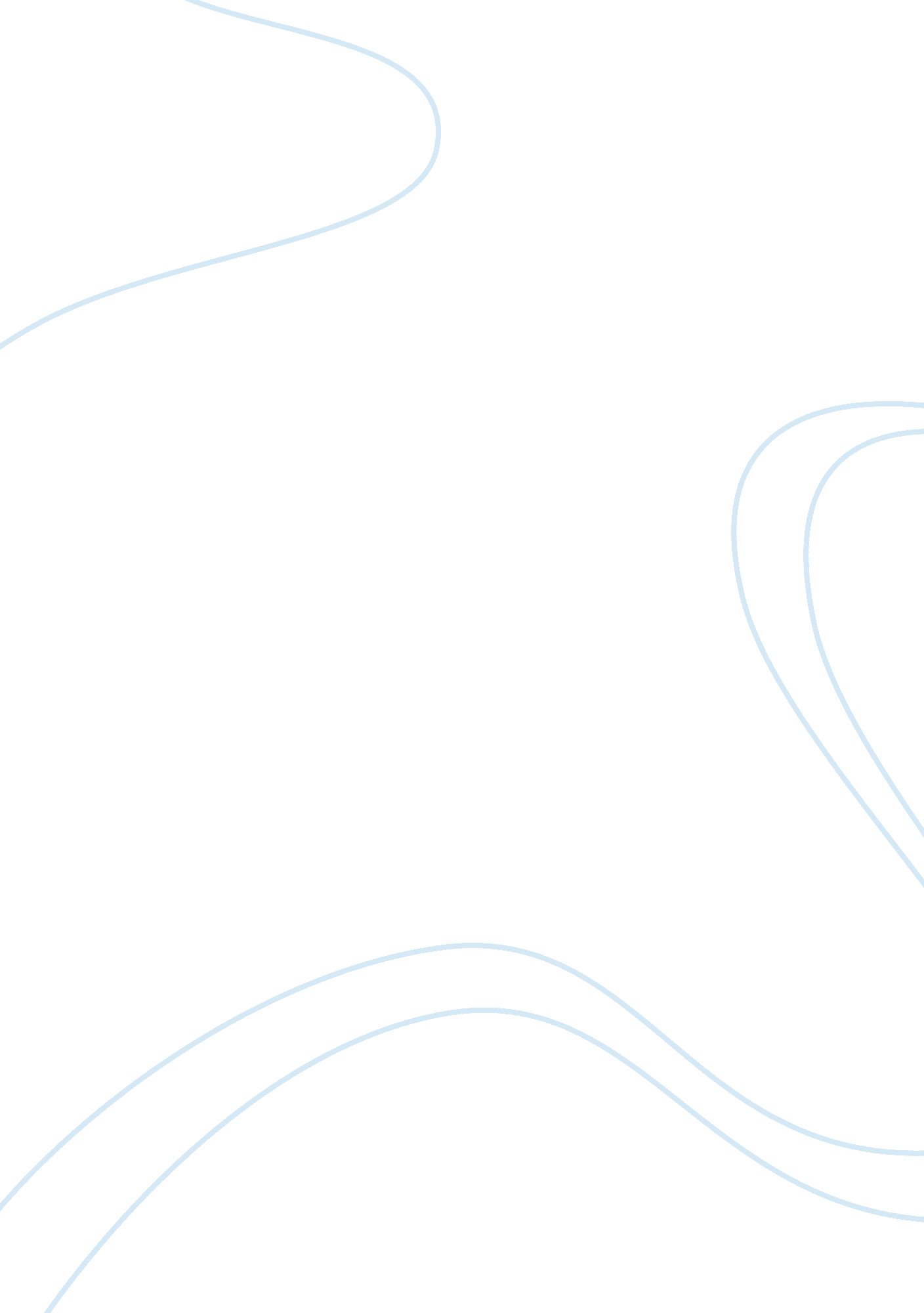 Formal essayTechnology, Internet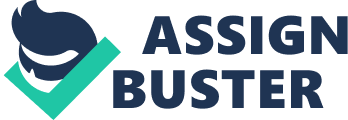 That is when realized that always wanted this for me. I come from a business family and grew up watching my dad manage his business. Business has always been a part of my life and being raised in such business environment, I have always had a keen interest. My fathers dedication and determination never failed to fascinate me. I used to tag along with my dad to his work and observed him as he worked hard. It is not wrong if I say that he is the one who inspired me. He taught me everything about coffee plantation from the scratch. He even told me that the products that we produced are hundred percent organic and certified by organizations like FDA and USDA which was quite impressive. At the time of establishment, we had the monopoly market, as people back home were not as big on coffee as they are here. Most of them preferred tea to coffee, and very little liked coffee. Wanted to take over the family business and take it to the whole other level of. For that, when I was in the eighth grade, I choose business related subjects: accounts and economics. That was my first step into the business world. Later on, I started researching about business related stuffs over the Internet. The deeper got into this, the more I realized that this is not like any other business in Nepal. This kept me titivated and made me want to hang on to family business and nothing other than that. Its not like I never got distracted. In fact, there was this one time nearly flunked economics and wanted to change subjects. But that was mid-term and impossible so I had to do well. So I took it as God’s way of telling me to not to give up. No matter how melodramatic that sounds, I did exactly that, just for self-satisfaction and it worked. I know I have a long way to go in order to achieve my ultimate goal of giving this business the national and international recognition. In order to do that, I want to gain all the knowledge, know all the business tactics and many other skills required. My ambition and my feeling of responsibility is what made me want to take up Business as my major. 